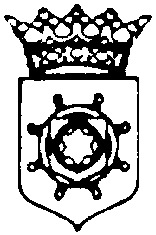 Aan: de eilandsraadleden van heteilandgebied BonaireUw brief/kenmerk		Ons nr. Onderwerp:		Kralendijk,  Ontwerp-eilandsverordening Referendum Bonaire 2010Geachte eilandsraadleden,In vervolg op de Centrale Commissie vergadering van 30 november 2009, waarin uw raad de rapportage van de “Referendum Commissie 2009” besprak, zenden wij u hierbij u de ontwerp-eilandsverordening referendum Bonaire 2010.De ontwerp-eilandsverordening bevat de gebruikelijke bepalingen voor een te houden referendum, zoals de datum waarop het referendum wordt gehouden, wie mag deelnemen en de vraagstelling die aan de bevolking wordt voorgelegd. Tevens worden de taken van de in te stellen referendum commissie die met de organisatie wordt belast in de verordening vermeld.Het bestuurscollege van het eilandgebied Bonaire,de gezaghebber,		de secretaris.Bijlagen: Cc.: JAZ